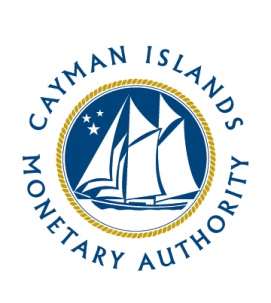 REPORTING SCHEDULE FOR PRUDENTIAL REPORTS, STATISTICAL RETURNS AND FINANCIAL INFORMATION TO THE CAYMAN ISLANDS MONETARY AUTHORITY 2020 - 2021This schedule covers the period from 1 December 2020 to 31 December 2021.  Not all the reports listed are required from each reporting institution.  Individual institutions that have been specifically requested by the Cayman Islands Monetary Authority to complete certain forms, or to report under a different frequency than shown, should continue to follow their special arrangements.Reporting institutions are reminded to submit all forms promptly and within the stipulated deadlines. Any foreseen difficulty in meeting the required deadlines should be reported to the Cayman Islands Monetary Authority Divisional Owner, seeking formal extensions within the application period stipulated where necessary. The contact details for these can be found at the end of this document.Divisional Contact DetailsReporting DateFormsReporting deadlinesReporting deadlinesMaximum Extension Period/s available Maximum Extension Period/s available Divisional OwnerEntity: BANKS & TRUST COMPANIESYear-End/AnnualBanks and Trust Companies - Audited Financial Statements3 months after financial year-end3 months after financial year-end90 calendar days in 30 calendar day increments90 calendar days in 30 calendar day increments  Banking DivisionYear-End/AnnualPrivate Trust Company DeclarationOn or before the 31st day of January every year thereafterOn or before the 31st day of January every year thereafterNo extension availableNo extension available  Fiduciary Services  DivisionYear-End/AnnualControlled Subsidiary DeclarationOn or before the 31st day of January every year thereafterOn or before the 31st day of January every year thereafterNo extension availableNo extension available  Fiduciary Services  DivisionYear-End/AnnualCategory B – Pillar 3 Disclosures3 months after financial year-end3 months after financial year-endNo extension availableNo extension available  Banking DivisionEntity: DEVELOPMENT BANKSYear-End/AnnualAudited Financial Statements7 months after financial year-end7 months after financial year-end90 calendar days in 30 calendar day increments90 calendar days in 30 calendar day increments  Banking Division Year-End/AnnualAuditor’s certificate of the existence of adequate procedures under MLR & PCCL3 months after financial year-end3 months after financial year-end90 calendar days in 30 calendar day increments90 calendar days in 30 calendar day increments  Banking Division Entity: CREDIT UNIONSYear-End/AnnualAudited Financial Statements3 months after financial year-end 3 months after financial year-end 90 calendar days in 30 calendar day increments90 calendar days in 30 calendar day increments  Banking Division Entity: BUILDING SOCIETIESYear-End/AnnualAudited Financial Statements14 days after presentation at the annual or other general meeting 14 days after presentation at the annual or other general meeting 90 calendar days in 30 calendar day increments90 calendar days in 30 calendar day increments  Banking Division Entity: MONEY SERVICES BUSINESSYear-End/AnnualAudited Financial Statements3 months after financial year-end 3 months after financial year-end 90 calendar days in 30 calendar day increments90 calendar days in 30 calendar day increments  Banking Division Year-End/AnnualAuditor’s certificate of the existence of adequate procedures under the PCCL3 months after financial year-end3 months after financial year-end90 calendar days in 30 calendar day increments90 calendar days in 30 calendar day increments  Banking Division Entity: INVESTMENTS LICENSEES/REGISTRANTSYear-End/AnnualMutual Funds - Fund Annual Return (FAR) &   Audited Financial Statements 6 months after financial year-end6 months after financial year-end90 calendar days in 30 calendar day increments90 calendar days in 30 calendar day incrementsInvestments Supervision Year-End/AnnualPrivate Funds - Fund Annual Return (FAR) &   Audited Financial Statements 6 months after financial year-end6 months after financial year-end90 calendar days in 30 calendar day increments90 calendar days in 30 calendar day incrementsInvestments Supervision Year-End/AnnualMutual Fund Administrators - Audited Financial Statements6 months after financial year- end6 months after financial year- end90 calendar days in 30 calendar day increments90 calendar days in 30 calendar day incrementsInvestments Supervision Year-End/AnnualEU Connected Funds – Written Confirmation and Declaration6 months after financial year- end6 months after financial year- endNo extensions availableNo extensions availableInvestments SupervisionEntity: SECURITIES INVESTMENT BUSINESS LICENSEESYear-End/AnnualSecurities Investment Business (Licensees) - Audited Financial Statements6 months after financial year- end6 months after financial year- end90 calendar days in 30 calendar day increments90 calendar days in 30 calendar day incrementsSecurities Supervision Year-End/AnnualSecurities Investment Business (Licensees) - Certificate of Compliance 6 months after financial year- end6 months after financial year- endNo extensions availableNo extensions availableSecurities SupervisionYear-End/AnnualSecurities Investment Business – Alternative Investment Fund Manager – Annual Report 6 months after financial year- end6 months after financial year- endNo extensions availableNo extensions availableSecurities SupervisionYear-End/AnnualSecurities Investment Business (Licensees) - InsurancePrior to 15 January of eachPrior to 15 January of eachNo extensions availableNo extensions availableSecurities SupervisionYear-End/AnnualSecurities Investment Business –Registered Persons – Annual Declaration FormPrior to 15 January of eachPrior to 15 January of eachNo extensions availableNo extensions availableSecurities SupervisionEntity: COMPANY MANAGERS, UNRESTRICTED TRUSTS & RESTRICTED TRUSTSEntity: COMPANY MANAGERS, UNRESTRICTED TRUSTS & RESTRICTED TRUSTSEntity: COMPANY MANAGERS, UNRESTRICTED TRUSTS & RESTRICTED TRUSTSEntity: COMPANY MANAGERS, UNRESTRICTED TRUSTS & RESTRICTED TRUSTSEntity: COMPANY MANAGERS, UNRESTRICTED TRUSTS & RESTRICTED TRUSTSEntity: COMPANY MANAGERS, UNRESTRICTED TRUSTS & RESTRICTED TRUSTSYear-End/AnnualHolders of a Companies Management Licence – Audited Financial Statements6 months after financial   year- end6 months after financial   year- end  90 calendar days in 30 calendar day  increments  90 calendar days in 30 calendar day  increments  Fiduciary Services  DivisionYear-End/AnnualUnrestricted Trust & Restricted Trust Licence - Audited Financial Statements3 months after financial year- end3 months after financial year- end  90 calendar days in 30 calendar day increments  90 calendar days in 30 calendar day increments  Fiduciary Services  DivisionEntity: INSURANCE COMPANIES, MANAGERS, AGENTS AND BROKERSEntity: INSURANCE COMPANIES, MANAGERS, AGENTS AND BROKERSEntity: INSURANCE COMPANIES, MANAGERS, AGENTS AND BROKERSEntity: INSURANCE COMPANIES, MANAGERS, AGENTS AND BROKERSEntity: INSURANCE COMPANIES, MANAGERS, AGENTS AND BROKERSEntity: INSURANCE COMPANIES, MANAGERS, AGENTS AND BROKERSYear-End/AnnualClass ‘A’ (Approved External) Insurer’s Annual Return including Audited Financial Statements6 months after financial year-end6 months after financial year-end6 months after financial year-end  60 calendar daysInsurance DivisionYear-End/AnnualClass ‘A’ (Approved External) Confirmation of funds required per section 15 (1) of the Insurance Act, 20102 months after financial year-end2 months after financial year-end2 months after financial year-end  30 calendar daysInsurance DivisionYear-End/AnnualClass ‘A’ (Locally Incorporated) Insurer’s Annual Return including Audited Financial Statements6 months after financial year-end6 months after financial year-end6 months after financial year-end60 calendar daysInsurance DivisionYear-End/AnnualClass ‘B’(i), B (ii), B (iii), C, D Insurer’s   Annual Returns including Audited Financial Statements6 months after financial year-end6 months after financial year-end6 months after financial year-end60 calendar daysInsurance DivisionYear-End/AnnualPortfolio Insurance Company’s annual filings6 months after financial year-end6 months after financial year-end6 months after financial year-end60 calendar daysInsurance DivisionYear-End/AnnualInsurance Manager’s Annual Return 6 months after financial year-end6 months after financial year-end6 months after financial year-end60 calendar daysInsurance DivisionYear-End/AnnualInsurance Agent’s Annual Return6 months after calendar year-end6 months after calendar year-end6 months after calendar year-end60 calendar daysInsurance DivisionYear-End/AnnualInsurance Broker’s - Annual Return6 months after financial year-end6 months after financial year-end6 months after financial year-end60 calendar daysInsurance DivisionMonthly, Quarterly and Semi-Annual, FormsReporting DateFormsReporting deadlinesReporting deadlinesReporting deadlinesMaximum Extension Period/s availableDivisional OwnerDecember 2020Money Services Business Quarterly Return FormFriday29-Jan-202129-Jan-202130 calendar daysBanking DivisionMoney Services Business Currency Transaction ReportFriday29-Jan-202129-Jan-202130 calendar daysBanking DivisionBanks with Controlled Subsidiary DeclarationFriday29-Jan-202129-Jan-202130 calendar daysBanking DivisionQuarterly Return – Credit Unions & Building SocietiesFriday29-Jan-202129-Jan-202130 calendar daysBanking DivisionForeclosure Disclosure FormFriday29-Jan-202129-Jan-202130 calendar daysBanking DivisionCompany Managers', Corporate Service Providers & Unrestricted Trusts - Bi-Annual Report  Friday29-Jan-202129-Jan-2021No extension available Fiduciary Services Division and Banking DivisionSecurities Investment Business Quarterly Financial Reporting FormFriday22-Jan-202122-Jan-2021 15 business days at the end of each month for broker-dealers and market makers; or 15 business days at the end of each quarter for any other licensable activity.Securities Supervision DivisionLocational Banking Statistics (LBS) SurveyFriday29-Jan-202129-Jan-202130 calendar daysFinancial Stability & Statistics DivisionDomestic Banking Activity (DBA Form)Friday29-Jan-202129-Jan-202110 calendar daysFinancial Stability & Statistics DivisionCoordinated Portfolio Investment Survey (CPIS)Friday26-Feb-202126-Feb-202160 calendar days in 30 day incrementsFinancial Stability & Statistics DivisionQuarterly Return of Class ‘A’ Insurers (Local and External)Monday15-Feb-202115-Feb-202130 calendar daysInsurance DivisionCashflow Quarterly ReturnFriday29-Jan-202129-Jan-202110 Working DaysBanking DivisionMarch 2021Money Services Business Quarterly Return FormFriday30-Apr-202130-Apr-202130 calendar daysBanking DivisionMoney Services Business Currency Transaction ReportFriday30-Apr-202130-Apr-202130 calendar daysBanking DivisionQuarterly Return – Credit Unions & Building SocietiesFriday30-Apr-202130-Apr-202130 calendar daysBanking DivisionForeclosure Disclosure FormFriday30-Apr-202130-Apr-202130 calendar daysBanking DivisionSecurities Investment Business Quarterly Financial Reporting FormSaturday24-Apr-202124-Apr-2021 15 business days at the end of each month for broker-dealers and market makers; or 15 business days at the end of each quarter for any other licensable activity.Securities Supervision DivisionLocational Banking Statistics (LBS) SurveyFriday30-Apr-202130-Apr-202130 calendar daysFinancial Stability & Statistics DivisionDomestic Banking Activity (DBA Form)Friday30-Apr-202130-Apr-202114 calendar daysFinancial Stability & Statistics DivisionQuarterly Return of Class ‘A’ Insurers (Local and External)Friday14-May-202114-May-202130 calendar daysInsurance DivisionCashflow Quarterly ReturnFriday30-Apr-202130-Apr-202110 Working DaysBanking DivisionJune 2021Money Services Business Quarterly Return FormFriday30-Jul-202130-Jul-202130 calendar daysBanking DivisionMoney Services Business Currency Transaction ReportFriday30-Jul-202130-Jul-202130 calendar daysBanking DivisionQuarterly Return – Credit Unions & Building SocietiesFriday30-Jul-202130-Jul-202130 calendar daysBanking DivisionForeclosure Disclosure FormFriday30-Jul-202130-Jul-202130 calendar daysBanking DivisionCompany Managers', Corporate Service Providers & Unrestricted Trusts - Bi-Annual Report   Friday30-Jul-202130-Jul-2021No extension availableFiduciary Services Division and Banking DivisionSecurities Investment Business Quarterly Financial Reporting FormThursday22-Jul-202122-Jul-202115 business days at the end of each    month for broker-dealers and market makers; or 15 business days at the end of each quarter for any other licensable activity.Securities Supervision DivisionLocational Banking Statistics (LBS) SurveyFriday30-Jul-202130-Jul-202130 calendar daysFinancial Stability & Statistics DivisionDomestic Banking Activity (DBA Form)Friday30-Jul-202130-Jul-202110 calendar daysFinancial Stability & Statistics DivisionCoordinated Portfolio Investment Survey (CPIS)Tuesday31-Aug-2020131-Aug-2020160 calendar days in 30 day30-day incrementsFinancial Stability & Statistics DivisionQuarterly Return of Class ‘A’ Insurers (Local and External)Friday13-Aug-202113-Aug-202130 calendar daysInsurance DivisionCashflow Quarterly ReturnFriday30-Jul-202130-Jul-202110 Working DaysBanking DivisionSeptember 2021Money Services Business Quarterly Return FormFriday29-Oct-202129-Oct-202130 calendar daysBanking DivisionMoney Services Business Currency Transaction ReportFriday29-Oct-202129-Oct-202130 calendar daysBanking DivisionQuarterly Return – Credit Unions & Building SocietiesFriday29-Oct-202129-Oct-202130 calendar daysBanking DivisionForeclosure Disclosure FormFriday29-Oct-202129-Oct-202130 calendar daysBanking DivisionSecurities Investment Business Quarterly Financial Reporting FormThursday21-Oct-202121-Oct-2021 15 business days at the end of each month for broker-dealers and market makers; or 15 business days at the end of each quarter for any other licensable activity.Securities Supervision DivisionLocational Banking Statistics (LBS) SurveyFriday29-Oct-202129-Oct-202130 calendar daysFinancial Stability & Statistics DivisionDomestic Banking Activity (DBA Form)Friday29-Oct-202129-Oct-202110 calendar daysFinancial Stability & Statistics DivisionQuarterly Return of Class ‘A’ Insurers (Local and External)Monday16-Nov-202116-Nov-202130 calendar daysInsurance DivisionCategory A- Pillar 3 Disclosures Friday31-Dec-202131-Dec-2021No extension available Banking DivisionCashflow Quarterly ReturnFriday29-Oct-202129-Oct-202110 Working DaysBanking DivisionDecember 2021Money Services Business Quarterly Return FormMonday31-Jan-202231-Jan-202230 calendar daysBanking DivisionMoney Services Business Currency Transaction ReportMonday31-Jan-202231-Jan-202230 calendar daysBanking DivisionBanks with Controlled Subsidiary DeclarationMonday31-Jan-202231-Jan-202230 calendar daysBanking DivisionQuarterly Return – Credit Unions & Building SocietiesMonday31-Jan-202231-Jan-202230 calendar daysBanking DivisionForeclosure Disclosure FormMonday31-Jan-202231-Jan-202230 calendar daysBanking DivisionCompany Managers', Corporate Service Providers & Unrestricted Trusts - Bi-Annual Report  Monday31-Jan-202231-Jan-2022  No extension available Fiduciary Services Division and Banking DivisionSecurities Investment Business Quarterly Financial Reporting FormMonday24-Jan-202224-Jan-2022 15 business days at the end of each month for broker-dealers and market makers; or 15 business days at the end of each quarter for any other licensable activity.Securities Supervision DivisionLocational Banking Statistics (LBS) SurveyMonday31-Jan-202231-Jan-202230 calendar daysFinancial Stability & Statistics DivisionDomestic Banking Activity (DBA Form)Monday31-Jan-202231-Jan-202210 calendar daysFinancial Stability & Statistics DivisionCoordinated Portfolio Investment Survey (CPIS)Monday28-Feb-202228-Feb-202260 calendar days in 30 day incrementsFinancial Stability & Statistics DivisionQuarterly Return of Class ‘A’ Insurers (Local and External)Tuesday15-Feb-202215-Feb-202230 calendar daysInsurance DivisionCategory A- Pillar 3 DisclosuresThursday31-Mar-202231-Mar-2022No extension availableBanking DivisionCashflow Quarterly ReturnMonday31-Jan-202231-Jan-202210 Working DaysBanking DivisionBANKING SUPERVISION DIVISIONBANKING SUPERVISION DIVISIONBANKING SUPERVISION DIVISIONBANKING SUPERVISION DIVISIONBANKING SUPERVISION DIVISIONBANKING SUPERVISION DIVISIONBanks with Financial Year End - (January, April, July, October)Banks with Financial Year End - (January, April, July, October)Banks with Financial Year End - (January, April, July, October)Banks with Financial Year End - (January, April, July, October)Banks with Financial Year End - (January, April, July, October)Banks with Financial Year End - (January, April, July, October)Jan-2021Basel II & QPRs FormFriday26-Feb-202110 Working DaysBanking DivisionApr-2021Basel II & QPRs FormMonday31-May-202110 Working Days Banking DivisionJul- 2021Basel II & QPRs FormTuesday31-Aug-202110 Working DaysBanking DivisionOct-2021Basel II & QPRs FormTuesday30-Nov-202110 Working DaysBanking DivisionBanks with Financial Year End - (February, May, August, November)Banks with Financial Year End - (February, May, August, November)Banks with Financial Year End - (February, May, August, November)Banks with Financial Year End - (February, May, August, November)Banks with Financial Year End - (February, May, August, November)Banks with Financial Year End - (February, May, August, November)Feb- 2021Basel II & QPRs FormWednesday31-Mar-202110 Working DaysBanking DivisionMay-2021Basel II & QPRs FormWednesday30-Jun-202110 Working DaysBanking DivisionAug-2021Basel II & QPRs FormThursday30-Sep-202110 Working DaysBanking DivisionNov-2021Basel II & QPRs FormFriday31-Dec- 202110 Working DaysBanking DivisionBanks with Financial Year End - (March, June, September, December)Banks with Financial Year End - (March, June, September, December)Banks with Financial Year End - (March, June, September, December)Banks with Financial Year End - (March, June, September, December)Banks with Financial Year End - (March, June, September, December)Banks with Financial Year End - (March, June, September, December)Mar-2021Basel II & QPRs FormFriday30-Apr-202110 Working DaysBanking DivisionJun-2021Basel II & QPRs FormFriday30-Jul-202110 Working DaysBanking DivisionSep-2021Basel II & QPRs FormFriday29-Oct-202110 Working DaysBanking DivisionDec-2021Basel II & QPRs FormMonday31-Jan-202210 Working DaysBanking DivisionBasel II - Pillar II ICAAP Annual Form - 4 Months after Financial Year-EndBasel II - Pillar II ICAAP Annual Form - 4 Months after Financial Year-EndBasel II - Pillar II ICAAP Annual Form - 4 Months after Financial Year-EndBasel II - Pillar II ICAAP Annual Form - 4 Months after Financial Year-EndBasel II - Pillar II ICAAP Annual Form - 4 Months after Financial Year-EndBasel II - Pillar II ICAAP Annual Form - 4 Months after Financial Year-EndSep-20Basel II - Pillar II ICAAPFriday29-Jan-202130 calendar daysBanking DivisionOct-20Basel II - Pillar II ICAAPFriday26-Feb-202130 calendar daysBanking DivisionNov-20Basel II - Pillar II ICAAPWednesday31-Mar-202130 calendar daysBanking DivisionDec-20Basel II - Pillar II ICAAPFriday30-Apr-202130 calendar daysBanking DivisionJan-21Basel II - Pillar II ICAAPMonday31-May-202130 calendar daysBanking DivisionFeb-21Basel II - Pillar II ICAAPWednesday30-Jun-202130 calendar daysBanking DivisionMar-21Basel II - Pillar II ICAAPFriday30-Jul-202130 calendar daysBanking DivisionApr-21Basel II - Pillar II ICAAPTuesday31-Aug-202130 calendar daysBanking DivisionMay-21Basel II - Pillar II ICAAPThursday30-Sep-202130 calendar daysBanking DivisionJun-21Basel II - Pillar II ICAAPFriday29-Oct-202130 calendar daysBanking DivisionJul-21Basel II - Pillar II ICAAPTuesday30-Nov-202130 calendar daysBanking DivisionAug-21Basel II - Pillar II ICAAPFriday31-Dec-202130 calendar daysBanking DivisionSep-21Basel II - Pillar II ICAAPMonday31-Jan-202230 calendar daysBanking DivisionOct-21Basel II - Pillar II ICAAPMonday28-Feb-202230 calendar daysBanking DivisionNov-21Basel II - Pillar II ICAAPThursday31-Mar-202230 calendar daysBanking DivisionDec-21Basel II - Pillar II ICAAPFriday29-Apr-202230 calendar daysBanking DivisionBasel III - Liquidity Coverage, Net Stable Funding and Minimum Liquidity Ratio FormsBasel III - Liquidity Coverage, Net Stable Funding and Minimum Liquidity Ratio FormsBasel III - Liquidity Coverage, Net Stable Funding and Minimum Liquidity Ratio FormsBasel III - Liquidity Coverage, Net Stable Funding and Minimum Liquidity Ratio FormsBasel III - Liquidity Coverage, Net Stable Funding and Minimum Liquidity Ratio FormsBasel III - Liquidity Coverage, Net Stable Funding and Minimum Liquidity Ratio FormsJan-21Basel III - Liquidity Coverage Ratio FormMonday15-Feb-20215 working days Banking DivisionFeb-21Basel III - Liquidity Coverage Ratio FormMonday15-Mar-20215 working days Banking DivisionMar-21Basel III - Liquidity Coverage Ratio FormThursday15-Apr-20215 working days Banking DivisionApr-21Basel III - Liquidity Coverage Ratio FormFriday14-May-20215 working days Banking DivisionMay-21Basel III - Liquidity Coverage Ratio FormTuesday15-Jun-20215 working days Banking DivisionJun-21Basel III - Liquidity Coverage Ratio FormThursday15-July-20215 working days Banking DivisionJul-21Basel III - Liquidity Coverage Ratio FormMonday16-Aug-20215 working days Banking DivisionAug-21Basel III - Liquidity Coverage Ratio FormWednesday15-Sept-20215 working days Banking DivisionSep-21Basel III - Liquidity Coverage Ratio FormFriday15-Oct-20215 working days Banking DivisionOct-21Basel III - Liquidity Coverage Ratio FormMonday15-Nov-20215 working days Banking DivisionNov-21Basel III - Liquidity Coverage Ratio FormWednesday15-Dec-20215 working days Banking DivisionDec-21Basel III - Liquidity Coverage Ratio FormFriday14-Jan-20225 working days Banking DivisionJan-21Basel III - Net Stable Funding Ratio FormMonday15-Feb-20215 working days Banking DivisionFeb-21Basel III - Net Stable Funding Ratio FormMonday15-Mar-20215 working days Banking DivisionMar-21Basel III - Net Stable Funding Ratio FormThursday15-Apr-20215 working days Banking DivisionApr-21Basel III - Net Stable Funding Ratio FormFriday14-May-20215 working days Banking DivisionMay-21Basel III - Net Stable Funding Ratio FormTuesday15-Jun-20215 working days Banking DivisionJun-21Basel III - Net Stable Funding Ratio FormThursday15-July-20215 working days Banking DivisionJul-21Basel III - Net Stable Funding Ratio FormMonday16-Aug-20215 working days Banking DivisionAug-21Basel III - Net Stable Funding Ratio FormWednesday15-Sept-20215 working days Banking DivisionSep-21Basel III - Net Stable Funding Ratio FormFriday15-Oct-20215 working days Banking DivisionOct-21Basel III - Net Stable Funding Ratio FormMonday15-Nov-20215 working days Banking DivisionNov-21Basel III - Net Stable Funding Ratio FormWednesday15-Dec-20215 working days Banking DivisionDec-21Basel III - Net Stable Funding Ratio FormFriday14-Jan-20225 working days Banking DivisionJan-21Basel III - Minimum Liquidity Ratio FormMonday15-Feb-20215 working days Banking DivisionFeb-21Basel III - Minimum Liquidity Ratio FormMonday15-Mar-20215 working days Banking DivisionMar-21Basel III - Minimum Liquidity Ratio FormThursday15-Apr-20215 working days Banking DivisionApr-21Basel III - Minimum Liquidity Ratio FormFriday14-May-20215 working days Banking DivisionMay-21Basel III - Minimum Liquidity Ratio FormTuesday15-Jun-20215 working days Banking DivisionJun-21Basel III - Minimum Liquidity Ratio FormThursday15-July-20215 working days Banking DivisionJul-21Basel III - Minimum Liquidity Ratio FormMonday16-Aug-20215 working days Banking DivisionAug-21Basel III - Minimum Liquidity Ratio FormWednesday15-Sept-20215 working days Banking DivisionSep-21Basel III - Minimum Liquidity Ratio FormFriday15-Oct-20215 working days Banking DivisionOct-21Basel III - Minimum Liquidity Ratio FormMonday15-Nov-20215 working days Banking DivisionNov-21Basel III - Minimum Liquidity Ratio FormWednesday15-Dec-20215 working days Banking DivisionDec-21Basel III - Minimum Liquidity Ratio FormFriday14-Jan-20225 working days Banking DivisionDivisional OwnerContact Name(s) E-Mail TelephoneFacsimileBanking DivisionSheena TaylorContactBanking@cima.ky+345 244 1606Financial Stability & Statistics DivisionYoshneck MutombaJackie Powell MarsdenKessean MittoDavid ForbesJerome BaileyYoshneckMutomba@cima.ky JackiePowellMarsden@cima.kyKesseanMitto@cima.ky DavidForbes@cima.kyJeromeBailey@cima.ky +345 244 1709+345 244 1687+345 244 1440+345 244 1405+345 244 1713Fiduciary Services DivisionViola WhittakerContactFiduciary@cima.ky+345 244 1552+345 946 4230Investments Supervision DivisionBecky SmallContactInvestments@cima.ky+345 244 1577Securities Supervision DivisionHeather ClarkeContactSecurities@cima.ky+345 244 1566+345 946 4230 Insurance DivisionRuwan JayasekeraContactInsurance@cima.ky+345 244 1554